Clam Dissection					Name _______________________________Pre-lab QuestionsName the Kingdom, Phylum, and Class for clams.What does the term bivalve mean?Do clams show cephalization? Explain.Name 3 examples of bivalves.External AnatomyWhat is the oldest part of the clam’s shell called and how do you locate it?What do the rings on the clam’s shell indicate?How old is your clam?  What are the functions of the tooth-like projections along the edge of the clam’s shell?Label the anterior, posterior, dorsal, and ventral sides of the clam shell.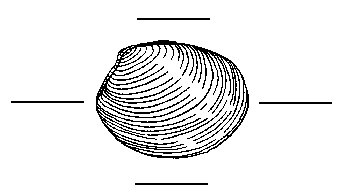 Internal AnatomyWhat muscles open and close the clam shell?How do clams breathe?Describe the purpose of the two siphons of the clam.Incurrent siphon – Excurrent siphon – Are the siphons located at the anterior end or the posterior end of the clam?Where are the palps found and what is their function?What type of digestive system do clams have?Can all bivalves make a pearl?Describe how pearls are made.Label the internal parts of the clam.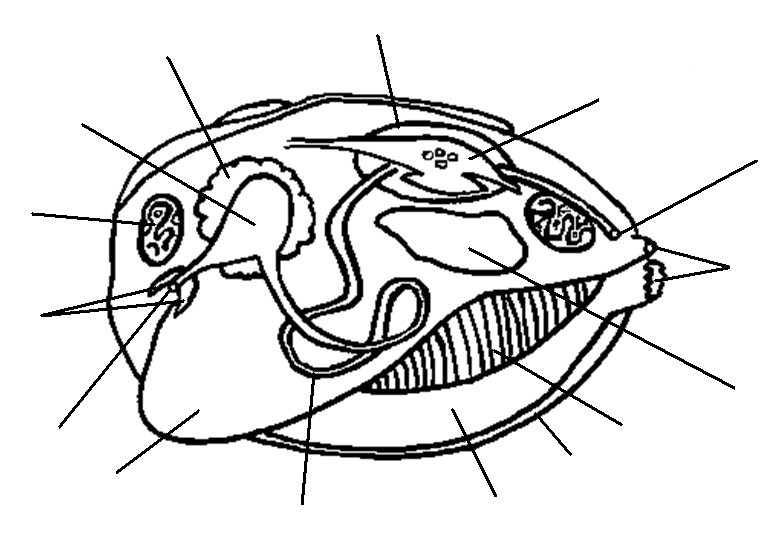 